Б О Й О Р О Ҡ                                            РАСПОРЯЖЕНИЕ28 май  2014 й.                        № 22                       28 мая 2014 г.О проведении  «Сабантуя- праздника труда и культуры, национальных видов спорта и народных игр (Сабантуй- 2015) в сельском поселении Зириклинский сельсовет в 2015году»     В целях организации и проведения Сабантуя праздника труда и культуры, национальных видов спорта и народных игр (Сабантуй- 2015) решения организационно- технических, участия на районном празднике «Сабантуй -2015» и финансовых вопросов, развития сложившихся культурных обычаев и совершенствования форм организации досуга населения:Провести 7 июня 2015 года в сельском поселении Зириклинский сельсовет праздник труда и культуры «Сабантуй -2015»Утвердить оргкомитет (Приложение № 1) и Положение о проведении спортивных мероприятий и народных игр (Приложение №2) и план мероприятий по подготовке и проведению праздника «Сабантуй 2015».Назначить главной судьей национальных видов спорта и народных игр праздника «Сабантуй-2015» Фаррахова Ф.В.- депутата Совета СП, учителя МБОУ «СОШ  с. Зириклы им.И. Абдуллина»Назначить ответственным за подготовку и проведению культурной программы праздника «Сабантуй-2015» Мухаметшину Р.Р.- директора СДК с. Зириклы. Мухаметшиной Р.Р. в установленном порядке:- разработать и утвердить Положение и План культурной программы праздника «Сабантуй -2015», определить порядок подведения итогов.  4. Оргкомитету обратиться с письмом к спонсорам об оказании материальной помощи для проведения праздника «Сабантуй -2015»      5. Контроль  за исполнением данного распоряжения оставляю за собой.Глава сельского поселения:                                                    Р.С.Игдеев                                                                                Приложение №1Оргкомитет по проведению праздника «Сабантуй – 2015»Игдеев Р.С. – председатель комиссииИдиятуллин Р.Г.- зам. председателя комиссииЧлены комиссии:Харисова Ф.Б.Хикматуллина Л.М.Бадреев Р.РИгдеева З.Я.Фаррахов Ф.В.Хайруллина З.М.Тазетдинова Э.А.Тимиргалиева М.Е.Закирова Р.С.Мухаметшина Р.Р.Габдрахимов Р.Р.Галимуллин М.Ибрагимова Р.Я.Фатхутдинов Н.Г.Зайнуллин И.У.Самигуллина Л.В.Глава сельского поселения                                               Р.С.Игдеев                                                                                                       Приложение 2ПоложениеО проведении летней спартакиады «Сабантуй – 2015»Цели:        Проведение  итогов весеннее -  полевых работ хозяйств и КФХ, чествование передовиков сельского хозяйства, наведение чистоты и порядка в населенных пунктах, производственных объектов, пропаганда здорового образа жизни, популяризация игровых народных и национальных видов спорта, смотр художественной самодеятельности и физкультурно – оздоровительной и спортивно – массовой работы.Проводиться в с.Зириклы 7 июня 2015 года.Начало в 11 часов.Спортивная программа:-национальная борьба-армспорт-волейбол-наклонный шест-борьба на буме-возможны другие виды по предложению судейской коллегии традиционные игрыОпределение победителей.Победители и призеры по видам программ определяются согласно положению по видам соревнований и конкурсов.Чемпионами по видам спорта определяются только жители сельского поселения.Призы по видам определяются согласно смете праздника.Расходы на проведение праздника, награждения победителей и призеров по видам программы, судейство, приобретение сувениров, питание произвести за счет поступивших средств, спонсорской помощи. Глава сельского поселения                                               Р.С.Игдеев  ПЛАН    МЕРОПРИЯТИЙпо подготовке и проведению праздника «Сабантуй- 2015»Глава сельского поселения                                               Р.С.Игдеев  БАШКОРТОСТАН РЕСПУБЛИКАҺЫШАРАН РАЙОНЫМУНИЦИПАЛЬ РАЙОНЫНЫҢЕРЕКЛЕ АУЫЛ СОВЕТЫАУЫЛ БИЛӘМӘҺЕ ХАКИМИӘТЕ БАШЛЫГЫ452641, Шаран районы, Ерекле ауылы, Дуслык урамы, 2Тел.(34769) 2-54-46, факс (34769) 2-54-45E-mail:zirikss@yandex.ru, http://zirikly.sharan-sovet.ruИНН 0251000711, ОГРН 1020200612948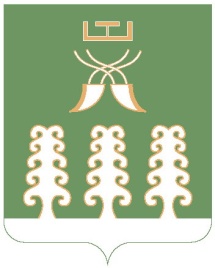 РЕСПУБЛИКА БАШКОРТОСТАНГЛАВА СЕЛЬСКОГО ПОСЕЛЕНИЯ ЗИРИКЛИНСКИЙ СЕЛЬСОВЕТМУНИЦИПАЛЬНОГО РАЙОНАШАРАНСКИЙ РАЙОН452641, Шаранский район, с.Зириклы, ул.Дружбы, 2Тел.(34769) 2-54-46, факс (34769) 2-54-45E-mail:zirikss@yandex.ru, http://zirikly.sharan-sovet.ruИНН 0251000711, ОГРН 1020200612948№ппНаименование мероприятийСроки исполненияОтветственные1Организационное заседание оргкомитета, текущие заседания оргкомитетаКаждый день до праздникаИгдеев Р.С.2Подготовить Порядок проведения и сценарий праздника труда культуры и спорта «Сабантуй-2015До 1 июняМухаметшина Р.Р.Хайруллина З.М.3Составить смету расходов на подготовку и проведение праздникаДо 1 июняОргкомитетИдиятуллин Р.Г.4Организовать приглашение гостейДо 5 июняОргкомитет5Определение состава судейской комиссии, их распределение по видам соревнованийДо 5 июняОргкомитет6Приобретение призов , подарков для победителей различных видов соревнованийДо 5 июняОргкомитет7Подготовить  подъездный путь к месту праздникаДо 5 июняОргкомитет 8Подготовить  место проведения праздника, поставить помост для выступления и участников художественной самодеятельности, укрепить флаг  и красочно оформить сценуДо 5  июняОргкомитет9Подготовить места для:- вертикального шеста- национальной борьбы-гиревого спорта- борьбе на бумеДо 5июняоргкомитет10Обеспечить электрической энергией место проведения праздникаДо 5 июняОргкомитет11Установить скамейки для зрителейДо 5 июняОргкомитет12Обеспечение противопожарной безопасностиВ день проведения праздникаОргкомитет13Организация охраны общественного правопорядка В день проведения праздника ДНД14Организовать праздничную торговлюВ день праздникаогркомитет